問 診 票　当院では業務上必要な範囲に限り個人情報をいただき、目的以外には利用いたしません）　今日はどのようなご相談で来院されましたか？　該当する症状にチェックしてください。□かゆい　□痛い　□赤くなっている　□かさかさ　□ぶつぶつ　□水ぶくれ　□はれている　□やけど　□にきび　□爪の変形　□水虫かもしれない □脱毛（髪が抜ける、少なくなってきた）　□水いぼ　　□いぼ　　□しみ・ほくろ・あざ　□その他(　　　　　　　　　　　　　　　　　　　　　　　　　　　 )部位はどこですか。〇を付けてください。 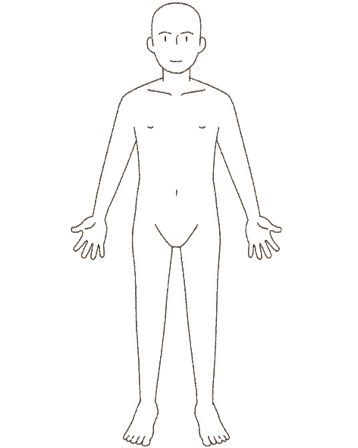 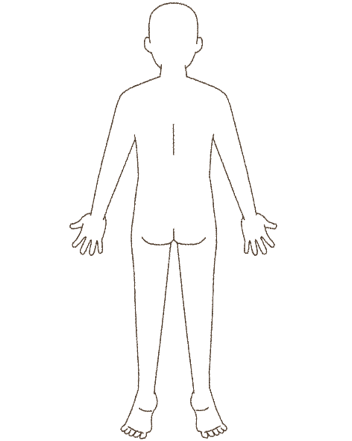 いつごろから症状がありますか  　　　             （　　　　　　　　　　　　）から同じ症状で他の病院などで診察を受けたことがありますか（はい　・　いいえ）「はい」の方・・・いつ（　　　　　　　　）　 どこで（　　　　　　　　　　　　　）　　　　　　　　　治療内容（　　　　　　　　　　　　　　　　　　　　　　　　　　）今までかかったことのある　または　現在治療中の病気はありますか？　　　　　　　　　　高血圧・ 糖尿病 ・高脂血症 ・心臓病 ・脳梗塞 ・胃潰瘍 ・喘息 ・腎臓病 　　　　　　　　　　　 その他（　　　　　　　　　　　　　　　　　　　　　　　　　　　　　　　　　　　　）現在何か薬を飲んでいますか　　　（はい　・　いいえ）　　　　　　　　　　　　　　　　　　　　　     「はい」の方・・・お薬手帳を問診票と一緒に見せて下さい　　　　　　　　　　　　　　　　   お薬手帳をお持ちでない方　内服中のお薬（ 　　　　　　　　　　　　　　　　　　   ）今までに食べ物や薬でアレルギー反応が出たことがありますか （はい　・　いいえ）　　「はい」の方・・・いつ・なにで（　　　　　　　　）どんな症状（　　　　　　　　　）女性の方へ　　妊娠の可能性がある、あるいは妊娠されていますか （はい　・　いいえ）　　　　　　　　　　　　　　　　       授乳されていますか （はい　・　いいえ）　マイナ保険証による情報取得に　　　（同意します　・　同意しません）　　　　　　　　　　　　　　　　ご協力ありがとうございました　いかわ皮膚科クリニック